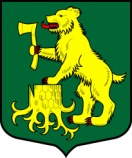 АДМИНИСТРАЦИЯМУНИЦИПАЛЬНОГО ОБРАЗОВАНИЯ ПЧЕВЖИНСКОЕ СЕЛЬСКОЕ ПОСЕЛЕНИЕ
КИРИШСКОГО МУНИЦИПАЛЬНОГО РАЙОНА ЛЕНИНГРАДСКОЙ ОБЛАСТИПОСТАНОВЛЕНИЕВ соответствии с Бюджетным кодексом Российской Федерации, Федеральным законом Российской Федерации от 06 октября 2003 года № 131-ФЗ «Об общих принципах организации местного самоуправления в Российской Федерации», руководствуясь Порядком формирования, реализации и оценки эффективности муниципальных программ муниципального образования Пчевжинское сельское поселение Киришского муниципального района Ленинградской области, утвержденным постановлением Администрации Пчевжинского сельского поселения от 28 сентября 2015 года № 142, Администрация муниципального образования Пчевжинское сельское поселение Киришского муниципального района Ленинградской области  ПОСТАНОВЛЯЕТ:1. Утвердить детальный план-график финансирования муниципальной программы «Безопасность на территории муниципального образования Пчевжинское сельское поселение» на 2021 год, согласно Приложению № 1 к настоящему Постановлению. 	2. Опубликовать настоящее постановление на официальном сайте муниципального образования Пчевжинское сельское поселение.3. Настоящее постановление вступает в силу с момента его подписания.4. Контроль за исполнением настоящего постановления оставляю за собой.Глава администрации		                                                            Степанова А.В.Разослано: в дело-2, бухгалтерия, Комитет финансов, КСП, прокуратура, газета «Лесная республикПриложение 1 к постановлению. № 4 от 12.01.2021г.          Приложение 7                                                                                                                                                                                  к Порядку формирования, реализации и оценки эффективности муниципальных программ муниципального образования Пчевжинское сельское поселение Киришского муниципального района  Ленинградской областиДетальный план-график финансирования муниципальной программы «Безопасность на территории муниципального образования Пчевжинское сельское поселение» на 2021 годот12 января 2021 годап. Пчевжа№4Об утверждении детального плана-графика финансирования муниципальной программы «Безопасность на территории муниципального образования Пчевжинское сельское поселение» на 2021 год№п/пНаименования подпрограммы, мероприятияОтветственный исполнительОжидаемый результат реализации мероприятияГод начала реализацииГод окончания реализацииОбъем ресурсного обеспечения, тыс. руб.№п/пНаименования подпрограммы, мероприятияОтветственный исполнительОжидаемый результат реализации мероприятияГод начала реализацииГод окончания реализацииОбъем ресурсного обеспечения, тыс. руб.№п/пНаименования подпрограммы, мероприятияОтветственный исполнительОжидаемый результат реализации мероприятияГод начала реализацииГод окончания реализациина 2021 год1234567Муниципальная программа «Безопасность на территории муниципального образования Пчевжинское сельское поселение»Администрация Пчевжинского сельского поселения20182024269,261Обеспечение безопасности людей на водных объектах, охраны их жизни и здоровья"Администрация Пчевжинского сельского поселенияУвеличение доли мест массового отдыха населения на водных объектах Пчевжинского сельского поселения, отвечающих требованиям и нормам действующего законодательства и обеспечивающих надежный уровень безопасности.Отсутствие погибших или получивших травмы людей на водных объектах Пчевжинского сельского поселения.2018202430,561.1Лабораторные исследования водыАдминистрация Пчевжинского сельского поселенияУвеличение доли мест массового отдыха населения на водных объектах отвечающих требованиям и нормам действующего законодательства и обеспечивающих надежный уровень безопасности.2018202420,961.2Аккарицидная обработкаАдминистрация Пчевжинского сельского поселенияУвеличение доли мест массового отдыха населения на водных объектах отвечающих требованиям и нормам действующего законодательства и обеспечивающих надежный уровень безопасности.201820243,351.3Окашивание территорииАдминистрация Пчевжинского сельского поселенияУвеличение доли мест массового отдыха населения на водных объектах отвечающих требованиям и нормам действующего законодательства и обеспечивающих надежный уровень безопасности.201820243,001.4Вывоз ТКО, мусора в том числе крупногабаритныйАдминистрация Пчевжинского сельского поселенияУвеличение доли мест массового отдыха населения на водных объектах отвечающих требованиям и нормам действующего законодательства и обеспечивающих надежный уровень безопасности.201820243,252Обеспечение первичных мер пожарной безопасности муниципального образования"Администрация Пчевжинского сельского поселенияУвеличение доли пожарных водоемов и подъездов к ним, отвечающим требованиям и нормам действующего законодательства и обеспечивающим надежный уровень безопасности.Отсутствие пожаров и возгораний на территории поселения.2018202442,002.1Окашивание травы у пожарных водоемовАдминистрация Пчевжинского сельского поселенияУвеличение доли пожарных водоемов и подъездов к ним, отвечающим требованиям и нормам действующего законодательства и обеспечивающим надежный уровень безопасности.2018202430,002.2Расчистка подъездных путей пожарных водоемовАдминистрация Пчевжинского сельского поселенияУвеличение доли пожарных водоемов и подъездов к ним, отвечающим требованиям и нормам действующего законодательства и обеспечивающим надежный уровень безопасности.201820240,002.3Приобретение табличек и указателейАдминистрация Пчевжинского сельского поселенияУвеличение доли пожарных водоемов и подъездов к ним, отвечающим требованиям и нормам действующего законодательства и обеспечивающим надежный уровень безопасности.2018202412,002,4Расчистка минерализованной полосы п. ПчевжаАдминистрация Пчевжинского сельского поселенияУвеличение доли населения, обеспечивающим надежный уровень безопасности в случае угрозы возникновения чрезвычайных ситуаций..202020240,003Участие в предупреждении и ликвидации последствий чрезвычайных ситуаций, создание, содержание и организация деятельности аварийно-спасательных служб и (или) аварийно-спасательных формирований"Администрация Пчевжинского сельского поселенияУвеличение доли населения, охваченного оповещением в случае угрозы возникновения чрезвычайных ситуаций.20182024196,70